
SPISAK SUDSKIH TUMAČA ZA GRAD PARAĆIN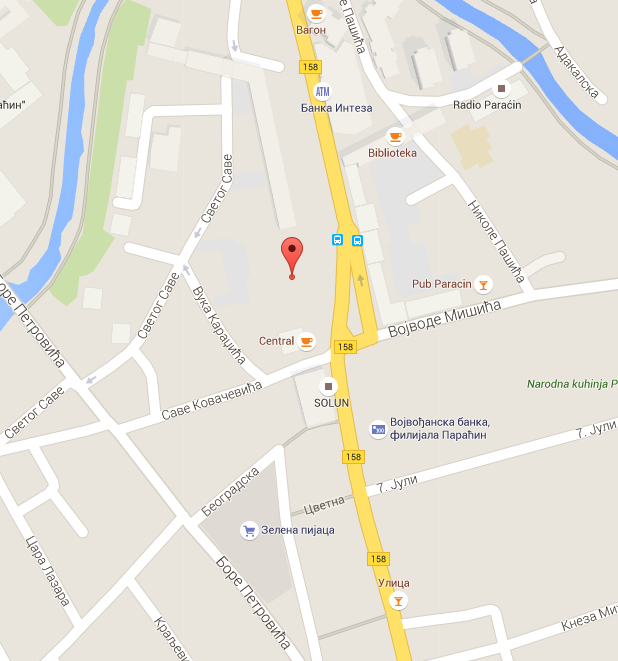 Sudski tumač za engleski jezik Paraćin
Sudski tumač za hebrejski jezik Paraćin
Sudski tumač za nemački jezik Paraćin
Sudski tumač za persijski jezik Paraćin
Sudski tumač za francuski jezik Paraćin
Sudski tumač za hrvatski jezik Paraćin
Sudski tumač za italijanski jezik Paraćin
Sudski tumač za japanski jezik Paraćin
Sudski tumač za ruski jezik Paraćin
Sudski tumač za latinski jezik Paraćin
Sudski tumač za norveški jezik Paraćin
Sudski tumač za mađarski jezik Paraćin
Sudski tumač za švedski jezik Paraćin
Sudski tumač za makedonski jezik Paraćin
Sudski tumač za španski jezik Paraćin
Sudski tumač za pakistanski jezik Paraćin
Sudski tumač za kineski jezik Paraćin
Sudski tumač za znakovni jezik ParaćinSudski tumač za bosanski jezik Paraćin
Sudski tumač za poljski jezik Paraćin
Sudski tumač za arapski jezik Paraćin
Sudski tumač za portugalski jezik Paraćin
Sudski tumač za albanski jezik Paraćin
Sudski tumač za romski jezik Paraćin
Sudski tumač za belgijski jezik Paraćin
Sudski tumač za rumunski jezik Paraćin
Sudski tumač za bugarski jezik Paraćin
Sudski tumač za slovački jezik Paraćin
Sudski tumač za češki jezik Paraćin
Sudski tumač za slovenački jezik Paraćin
Sudski tumač za danski jezik Paraćin
Sudski tumač za turski jezik Paraćin
Sudski tumač za finski jezik Paraćin
Sudski tumač za ukrajinski jezik Paraćin
Sudski tumač za grčki jezik Paraćin
Sudski tumač za holandski jezik Paraćin
Sudski tumač za korejski jezik Paraćin
Sudski tumač za estonski jezik ParaćinLokacijaTC kocka, 35250 ParaćinInternetakademijaoxford.comTelefon035/571-366069/10-50-584Radno vreme8:00 AM – 4:00 PM